ישיבת תומכי תמימים ליובאוויטש  - בית שלום - פאסטווילישיבה גדולהשאלון רישוםלכבוד ההורים שי'קבלנו את בקשתכם לרשום את בנכם שי/בכדי שנוכל להחליט ע״ד קבלתו לישיבתינו הק' , נא לשלוח לנו לאימייל המצוין למטה:מכתב המלצה מהנהלת הישיבה ומילוי חלקם בשאלון זה. ב. הציונים דשנה זו. ג. מילוי חלקכם שאלון זה.למלא על ידי ההורים:	תאריך.שם משפחה	שם התלמיד	גילו______תאריך לידה עברי:	שם האב:	שם האם:	למלא על ידי ההנהלה:נא למלא לפי הציונים דלהלן בלבד: מצוין, טוב, בינוני, חלש.שם המנהל:	טלפון;חתימת המנהל :	563-864-3893 • 331 W TILDEN ST. POSTVILLE IA 52162 • MESIVTAPOSTVILLE.ORG • MESIVTAPOSTVILLE@gmail.com or yeshhoamiti@gmail.com 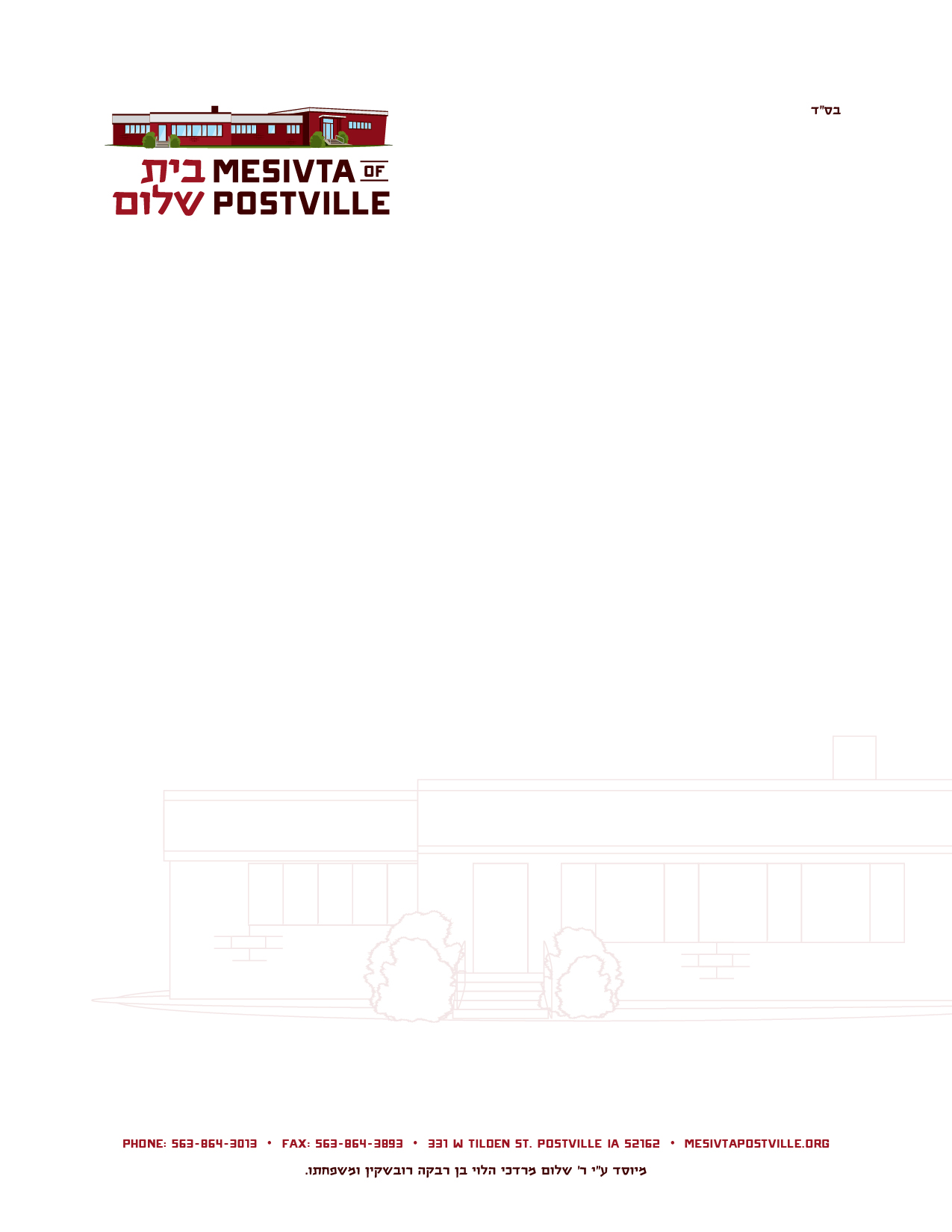 הנהגה :לימוד ושמידת הסדרים :משמעת וקב''ע:יודע להכין גפ״ת: (עם ארטסקרול או בלי כו')הנהגה ביר״ש ודרכי החסידות:התמדה ושקידה:תפילה:כשרונות:בין אדם לחבירו:ציוני מבחנים:	פחות מ50 	60/50 	80/70 	100/90הנהגה בפנימי׳:חיסורים: איחורים:סדר ונקיון:שמירת זמני השינה:האם מצאו אצלו פעם, דבר הנוגד את רוח ותקנות תו״ת:נוגע בזקן: מעשן:הערות:הערות: